ΓΥΜΝΑΣΙΟ ΛΙΝΟΠΕΤΡΑΣ                                       Σχολική χρονιά:2019-20  ΝΕΑ ΕΛΛΗΝΙΚΑ Β’ΤΑΞΗΣ ΝΕΟΕΛΛΗΝΙΚΗ ΓΛΩΣΣΑ- ΕΠΑΝΑΛΗΠΤΙΚΟ 1ΗΣ ΕΝΟΤΗΤΑΣΟδηγίεςΑφού διαβάσετε τα δύο κείμενα, να απαντήσετε όλες τις ερωτήσεις που ακολουθούν.ΚΕΙΜΕΝΟ 1: Λάπηθος – Λάμπουσα – Ιμερόεσσα – ΛαπιθέαΛάπηθος, αλλιώς Λάμπουσα, Ιμερόεσσα, Λαπιθέα. Την αναφέρει ο ιστορικός και γεωγράφος Στράβωνας, ενώ ο αρχαίος φιλόσοφος Αλέξανδρος ο Εφέσιος, την ονόμασε Ιμερόεσσα, δηλ. θελκτική.Σύμφωνα με τη μυθολογία η πόλη ιδρύθηκε 1000 περίπου χρόνια π.Χ., από τον Πράξανδρο, ήρωα του Τρωικού πολέμου από τη Λακωνία, ο οποίος ήταν και ο πρώτος βασιλιάς της. Πήρε το όνομα της από το όρος Λαπήθης της Λακωνίας, από όπου κατάγονταν οι οικιστές της. {…)Κατά τη βυζαντινή περίοδο, η Λάπηθος βρισκόταν στην μεγαλύτερη ακμή της, τόσο στο εμπόριο, όσο και στα πλούτη, τις τέχνες, την ανάπτυξη. {…}Την περίοδο των Λουζινιανών, η Λάπηθος είχε περισσότερους κατοίκους από τη Λεμεσό, την Αμμόχωστο και την Πάφο και αποτελούσε φέουδο με την ονομασία Le field de la Pison.{…}Το 1821 (18–21 Ιουνίου), αγκυροβόλησε στο λιμάνι της Λαπήθου, στην τοποθεσία Ασπρόβρυση, ο μπουρλοτιέρης ήρωας της Ελληνικής Επανάστασης Κωνσταντίνος Κανάρης, με σκοπό να πάρει προμήθειες και παλικάρια για τον αγώνα.Φιλοξενήθηκε στο σπίτι του Πασπάλλα, στην ενορία της Αγίας Παρασκευής στη Λάπηθο, όπου το βράδυ έγινε σύσκεψη με τους προύχοντες της περιοχής Λαπήθου και Καραβά. Ο Κανάρης απέπλευσε με τα καράβια του το επόμενο βράδυ, μεταφέροντας στην Ελλάδα σημαντική οικονομική και στρατιωτική βοήθεια. Μαζί του αναχώρησαν και 25 παλικάρια, 16 από τους οποίους είχαν καταγωγή τη Λάπηθο.Όταν οι Τούρκοι το έμαθαν λίγες μέρες αργότερα, έπεσε βαρύς ο πέλεκυς, καρατομώντας τον προύχοντα Χατζηλία, με άλλους Λαπηθιώτες στη Λευκωσία, κατά τις σφαγές της  9ηςΙουλίου 1821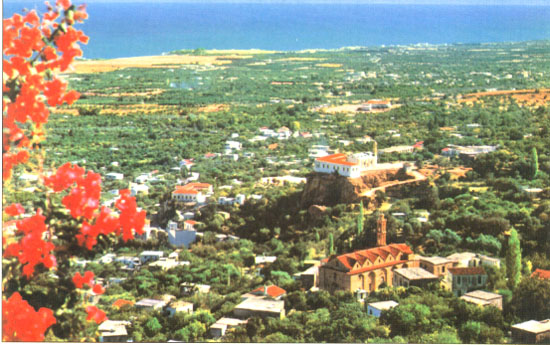 Την περίοδο του απελευθερωτικού αγώνα εναντίον της Αγγλοκρατίας ,το 1955 –59, πολλοί νέοι της Λαπήθου εκπαιδεύτηκαν στον αγώνα από τον Γρηγόρη Αυξεντίου και τον Κυριάκο Μάτση. Ήταν από τις κοινότητες που εξαναγκάστηκε από τους  Άγγλους να πληρώσει μεγάλο χρηματικό πρόστιμο για επιθέσεις εναντίον τους.Το 1974 τα τουρκικά πλοία αποβιβάστηκαν στην περιοχή  Πέντε Μίλι του Καραβά. Φεύγοντας οι Λαπηθιώτες για να γλυτώσουν , άφησαν πίσω 95 σκοτωμένους κι αγνοούμενους Λαπηθιώτες.                                                                                  (Διασκευή)ΚΕΙΜΕΝΟ 2 Βόλος	Χτισμένος στο μυχό του Παγασητικού κόλπου, στους πρόποδες του Πηλίου, ο Βόλος είναι μια από τις μεγαλύτερες και ωραιότερες πόλεις της Ελλάδας. Αποτελεί σπουδαίο εμπορικό και οικονομικό κέντρο και διαθέτει το τρίτο σε μέγεθος λιμάνι της χώρας. Παράλληλα, συγκαταλέγεται στους δημοφιλείς προορισμούς για αποδράσεις όλο το χρόνο, καθώς διαθέτει άριστες τουριστικές υποδομές που περιλαμβάνουν από μεγάλα ξενοδοχεία και φιλόξενους ξενώνες μέχρι άνετα ενοικιαζόμενα δωμάτια.
 
	Αλλά τι είναι αυτό που απολαμβάνει κανείς στο Βόλο; Πρόκειται για μια πόλη που συνδυάζει αρμονικά το παλαιό με το μοντέρνο, διαθέτει πολλά αξιοθέατα, παρουσιάζει πολιτιστική άνθηση και προσφέρεται για έντονη διασκέδαση.  Και σε όλα αυτά έρχεται να προστεθεί η τέλεια γεωγραφική θέση. Ο Βόλος βρίσκεται σε απόσταση αναπνοής από βουνό και θάλασσα, γι αυτό σφύζει από ζωή όλο το χρόνο. Ο επισκέπτης της πόλης μπορεί εύκολα και γρήγορα να φτάσει στα πανέμορφα ορεινά χωριά του Πηλίου, στο χιονοδρομικό κέντρο ή να κατευθυνθεί προς τους παραλιακούς οικισμούς του Παγασητικού.	Η πόλη του Βόλου φημίζεται ιδιαίτερα και για κάτι ακόμα. Διαθέτει περισσότερα από εκατό μεζεδοπωλεία – τσιπουράδικα! Τα οποία γεμίζουν καθημερινά, όχι μόνο από τους επισκέπτες της πόλης, αλλά και από τους ντόπιους που έχουν κάνει το μεζέ και το τσίπουρο αγαπημένη καθημερινή συνήθεια. Και μιας και είπαμε για τσιπουράδικα και για να μην πάτε «αδιάβαστοι», μάθετε το εξής: Τα πρώτα τσιπουράδικα που άνοιξαν στο Βόλο ήταν αυτά κοντά στο λιμάνι, τα οποία παρέμεναν ανοιχτά από το πρωί μέχρι το μεσημέρι. Εκεί φτιάχνονταν πρόχειροι μεζέδες και σερβίρονταν ντόπιας παραγωγής τσίπουρο με γλυκάνισο... στους άντρες μόνο! Γιατί οι γυναίκες μπήκαν στα τσιπουράδικα μετά το ’70. Λέγεται, επίσης, ότι υπήρχαν «μουγκά» τσιπουράδικα, στα οποία δεν χρειαζόταν καν να παραγγείλεις φωναχτά. Απλώς έκανες νεύμα για το πόσα τσιπουράκια ήθελες και αυτά έρχονταν στο τραπέζι σου χωρίς πολλές κουβέντες.
                                                   http://www.touristorama.com         (Διασκευή)                                                                                                                                                                                                   ΕΡΩΤΗΣΕΙΣΜέρος Α: Κατανόηση κειμένων                                                                                       1. Ποιο είναι το κοινό θέμα των πιο πάνω κειμένων;                  2.α.Ποιος είναι, κατά τη γνώμη σας, ο σκοπός του κειμένου1 και ποιος του κειμένου 2;    β. Σε ποιους πιστεύετε ότι απευθύνεται το κάθε κείμενο;3. Να αναφέρετε, με δικά σας λόγια, δύο(2) λόγους για τους οποίους αξίζει κάποιος να επισκεφθεί τον Βόλο, σύμφωνα με το κείμενο 2.Μέρος Β : Οργάνωση κειμένου                                                                                       1.Να εντοπίσετε και να γράψετε τη θεματική πρόταση της 2ης παραγράφου του κειμένου 2.2.Να δηλώσετε τον τρόπο ανάπτυξης της 2ης παραγράφου του κειμένου 2.3.Ποιο από τα δύο κείμενα είναι πολυτροπικό; Πώς πιστεύετε ότι βοηθά αυτό στην αποτελεσματικότητα του κειμένου;Μέρος Γ: Μορφοσυντακτικές δομές- Φαινόμενα                                                   Να γράψετε τα υποκείμενα των υπογραμμισμένων ρημάτων και να προσδιορίσετε τη μορφή τους.  Μέρος Δ: Λεξιλόγιο                                                                                                            Να βρείτε το αχώριστο μόριο κάθε μιας από τις πιο κάτω λέξεις και στη συνέχεια να σχηματίσετε μια νέα λέξη με το μόριο αυτό.συγκαταλέγεται, διαθέτει, υποδομές, περιλαμβάνουν Μέρος Ε: Παραγωγή γραπτού λόγουΝα αναπτύξετε μια παράγραφο με την οποία να προσπαθείτε να προσελκύσετε κόσμο να επισκεφθεί τον τόπο σας. (χώρα/πόλη/χωριό) Να προσέξετε τα δομικά μέρη της παραγράφου (θεματική πρόταση- λεπτομέρειες- πρόταση κατακλείδα)                            (15-20 γραμμές)